Subject: Human Anatomy IIInstructor: Dr. Arooba.Section: B June 22nd,  2020.                                                                            Total marks: 50Attempt the following questions. Add diagrams where needed. Each carries 10 marks. Name : Najeeb Ullah                ID: 16561What are the major features of intracranial fossae of the skull?Write note on the cranial nerves.Write note on the salient features of norma frontalis and norma occipitalis of skull.What do you know about the muscles of  hip and knee?Write a comprehensive note on the femoral triangle.Answer no :2Cranial nerves Answer no ;4  Hip muscle :The psoas is the primary hip flexor assisted by the iliaus .the peectineaus, the adductors longus brevis ,and meangnus,as well as the tensor fasciae latae are also involved in flexion . the gluteus maximus is the main hip extensor, but the inferior portion of the adductor magnus also plays a role. 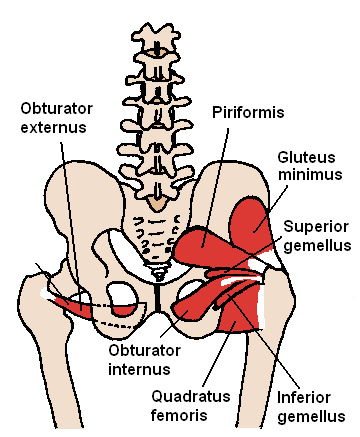 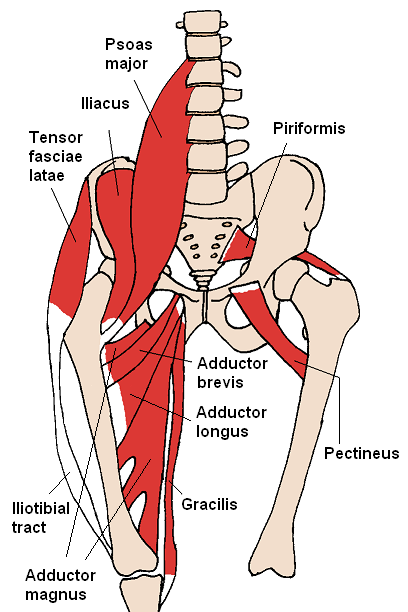 Knee muscle The quadriceps femoris muscle group (rectus femoris vastus lateralis, vastus medius, and vastus intermadius)crosses the knee via the patella and acts to extend the leg . the hamstring group muscles(semitendinosus ,semimembranosus,and biceps femoris) flex the knee and extend the hip.	
Answer no 3: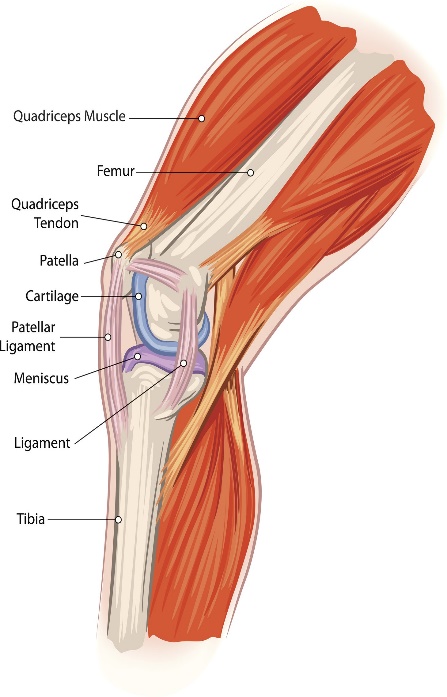 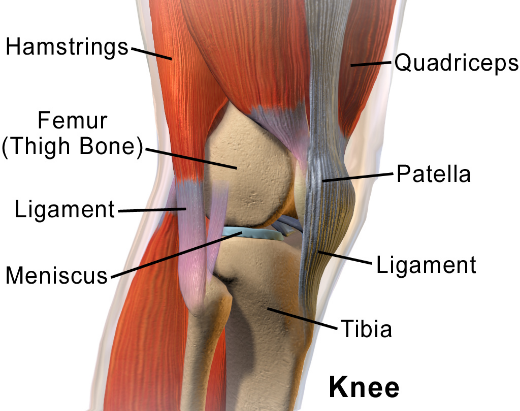 Norma occipitalis of skull: Most of the occipital bone can be seen. the lamda is where the lambdoid and sagittal sutures intersect. The posterior pole of the skull which is the part theat will hit the found first when falling backwards is located below the lambda. Posterior fontanelle :  In the newborn skull, sagittal and lambdoid sutures do not quite meet and there is a triangular posterior fontanelle. This is much smaller than the anterior fotanelle and it closes earlier before the end of the first year. External occipital protuberance a projection located below the lambda can be felt by running a finger up to the midline groove at the back of the neck. Nuchal lines  Stretching laterally from the external occipital protuberance are the superior nuchal lines and , below them the inferior nuchal lines.  Inferior nuchal lines The surface landmark for the attachment of the tentorium cerebelli . which straddles the transverse venous sinus. Superior nuchal lines The inion  Mastoid emissary foramen  salient features of norma The anterior view of the skull  Presents an irreqular surface with 3 excavations. 1: one nasal cavity   2: two orbital cavities  Six regions of norma frontalis Frontal region  Orbital region Nasal region Zygomatic region Maxillary region  Mandibular region Boundaries: Superior  Top of the skull  Inferior  Orbits and root of the nose  Frontal process of the maxillae  Laterally  Frontal process of the zygomatic bone  Characteristics features Frontal tuberosity or eminence  Superciliary arch  Glabella  Nasion  Supraorbital margin  Supraorbital notch Bones involved Masilla  Zygomatic bone Sphenoid bone Frontal bone Palatine bone Ethmoid bone Lacrimal bone  Answer no ;1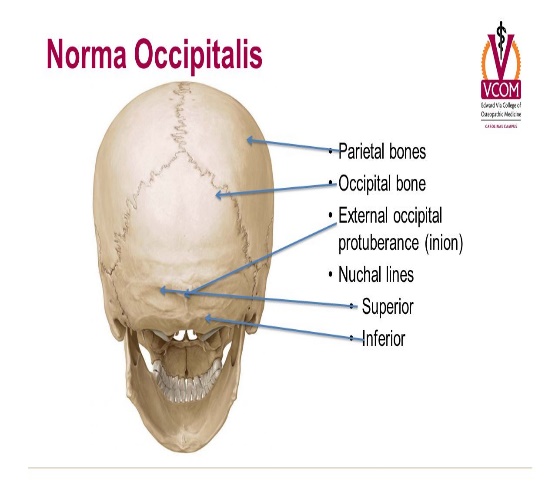 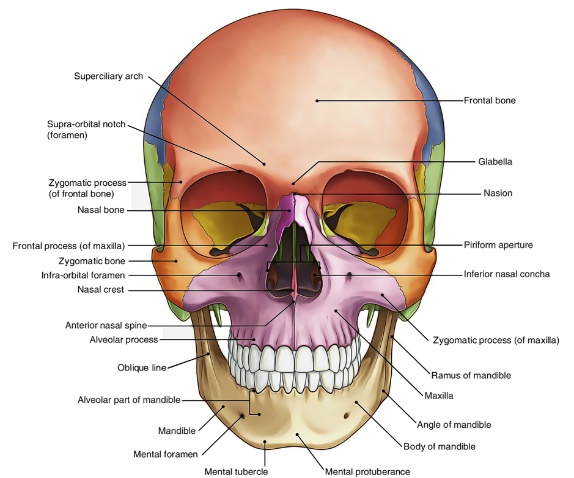 Answer no ;1Intracranial fossae have  paired bones frontal and temporal  unparied ethmoid, sphenoid and occipital Intracranial fossae (superior view ) Anterior cranial fossa  Middle cranial fossa  Posterior cranial fossa  The anterior cranial fossa the frontal bone turns sharply back to the large part of the roof of the orbit. this part of the bone is therefore called the orbital plate of the frontal bone which is the largest contributor to  the anterior fossa. It is convex and ridged in roughly H-Shape in conformity with the orbital surface of the frontal lobe of the cerebral hemisphere. The frontal love of the brain occupies the anterior cranial fossa. Anteriorly the groove for the superior sagittal sinus is traceable down as a crest for the flax cerebri, and behind the lower end of the rest is the foramen cecum, which is plugged by fibrous tissue of the flax. The posterior boundary of the anterior cranial fossa is made by the lesser wing of the sphenoid. Laterally, the lesser wing meets the greater wing and the frontal bone at the pterion. Medially, lesser wing of the sphenoid is projected back as the anterior clinoid process.  In front of the anterior clinoid process, the base of the lesser wing is perforated by the optic canal. The anterior  cranial fossa  Bonnderies  Anterolaterally Frontal sinus Posteriorly Lesser wing and body of sphenoid  Medially  Cribriform plate (horizontal and vertical part). Crista galli Floor Frontal bone (orbital plates )ethmoid lesser wing and body of sphenoid. Relation  Nasal cavity , orbital cavity Contents  Frontal lobes of cerebral hemislphere Landmarks  Frontal crest=falx cerebri Ehtmoid = crista galli  Sphenoid = lesser wings, anterior clinoid  process= tentorium cerebelli 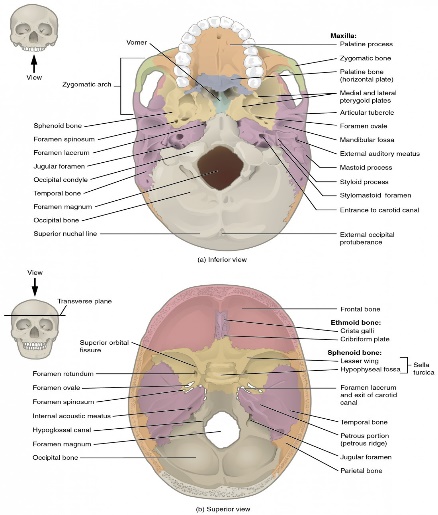 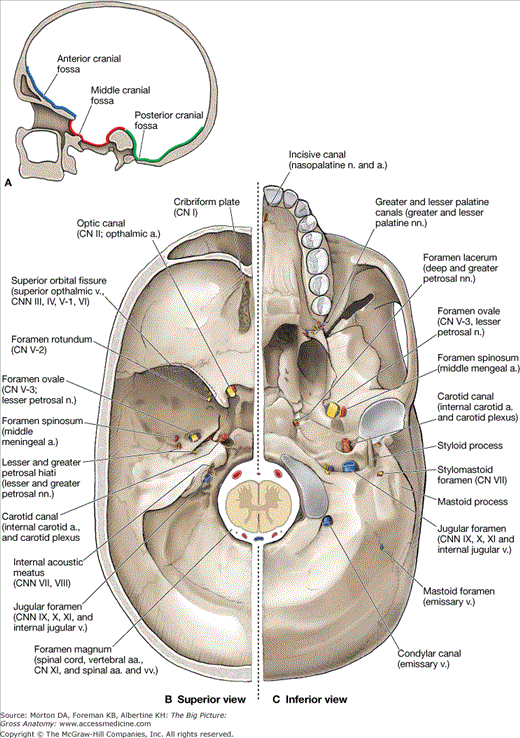 Answer no ;5The femoral tringle is the hollow area in the anterior thigh . Many large neurouvascular structure pass through this area, and can be accessed relatively easily thus it is an area of bothe anatomical and clinical important. In this article we shall look at the border content and clinical correlation of the femoral tringle. 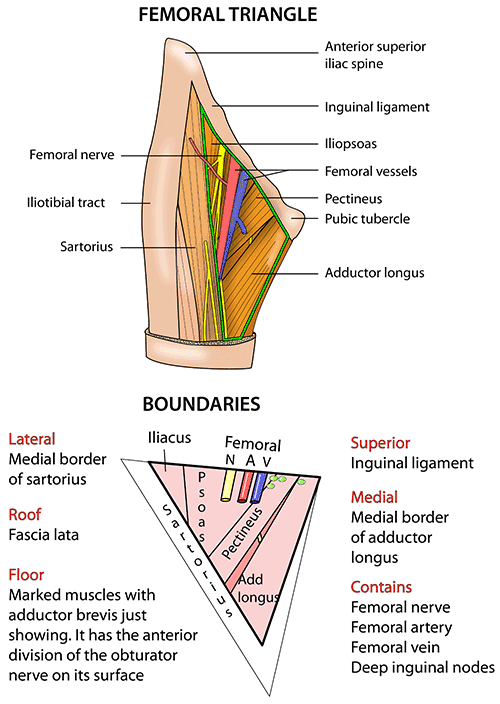 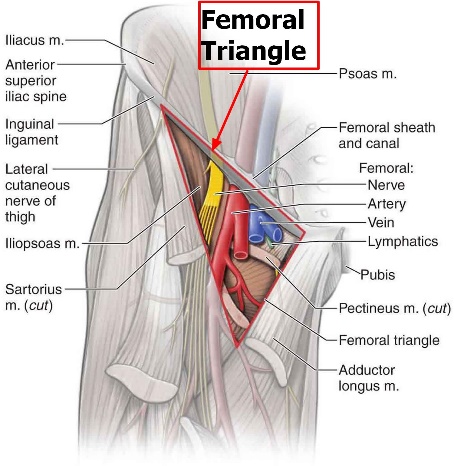  ccnn                                                                              NameNameSensoryor motor Major function Major function Location of cells whose axons form the nerve Location of cells whose axons form the nerve 1Olfactory nerve   Olfactory nerve   sensorysense of smellsense of smellnasal epithliumnasal epithlium2 Optic nerve                         Optic nerve                        sensoryvision                                    vision                                    retinaretina3 Oculomotor nerve               Oculomotor nerve              motoreye movements pupillary Constriction and accommodation: muscle of upper eyelid .  eye movements pupillary Constriction and accommodation: muscle of upper eyelid .  Oculomotor nucleus in mid brain; edinger – westphal nucleus in midbrain. Oculomotor nucleus in mid brain; edinger – westphal nucleus in midbrain. 4Trochlear nerveTrochlear nerveMotorEye movements (intorsion, downward gaze.Eye movements (intorsion, downward gaze.Trochlear nucleus in midbrain Trochlear nucleus in midbrain 5Trigeminal nerve Trigeminal nerve Sensory and motor Somatic sensation form face, mouth, cornea;muscles of masticationSomatic sensation form face, mouth, cornea;muscles of masticationTrigeminal motor nucleus in pons; trigeminal sensory ganglion (the gasserian ganglion)Trigeminal motor nucleus in pons; trigeminal sensory ganglion (the gasserian ganglion)6Abducens nerve Abducens nerve Motor Eye movements(abdution or lateral movements Eye movements(abdution or lateral movements Abducens nucleus in ponsAbducens nucleus in pons7Facial nerve Facial nerve Sensory and motor Controls the muscles of facial expression teste form anterior longue ; lacrimal and salivary gland.Controls the muscles of facial expression teste form anterior longue ; lacrimal and salivary gland.Facial motor nucleus in pons; superior salivatory nuclei in pons; geniculate ganglionFacial motor nucleus in pons; superior salivatory nuclei in pons; geniculate ganglion8Vestibulocochlear (auditory)nerveVestibulocochlear (auditory)nerveVestibulocochlear (auditory)nerveSensoryHearing;sense of balanceHearing;sense of balanceSpiral ganglion; vestibular(scarpa`s)ganglion9Glossopharyngeal nerve Sensory and motorSensory and motorSensory and motorSensation form posterior tongue and pharynx; taste form posterior tongue; carotid barorecptors and chemoreceptors ; salivary gland Sensation form posterior tongue and pharynx; taste form posterior tongue; carotid barorecptors and chemoreceptors ; salivary gland Nucleus ambiguus in medulla;inferior salivatory nucleus in pons ; glossopharyngeal ganglia 10Vagus nerve Vagus nerve Vagus nerve Sensory and motor Autonomic functions of gut; cardiac inhibition ; sensation form larynx and pharynx ; muscles of vocal cords ; swallowingAutonomic functions of gut; cardiac inhibition ; sensation form larynx and pharynx ; muscles of vocal cords ; swallowingDorsal motor nucleus of vagus ; nucleus ambiguous ; vagal nerve ganglion11Spinal accessory nerveSpinal accessory nerveSpinal accessory nerveMotor Shoulder and neck musclesShoulder and neck musclesSpinal accessory nuclus in superior cervical cord 12Hypoglossal nerveHypoglossal nerveHypoglossal nerveMotorMovement of tongueMovement of tongueHypoglossal nucleus in medullaName  contents Cribriform  Olfactory nerve fibers Anterior ethmoid Ant, Ethmoid vessels and nerves Posterior ethmoid Post, Ethmoid vessels and nerves Foramen cecum Origion of superior venous sinus  